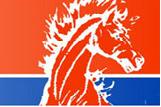 Amos Alonzo Stagg  							High SchoolCertificate1st placeLincoln Douglas Debate JV Division_______________					_______________Mike Colletti						P. J. SamorianTournament Host							CCFL President